Publicado en España el 13/01/2017 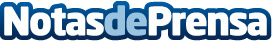 10 buenos propósitos dentales para 2017Por mucho que se intente, no hay mejor maquillaje que una sonrisa sincera… Nos hace más guap@s, más felices y más humanos, por ello se debe cuidar con esmero. Y ahora es el momento perfecto para retomar esos hábitos saludables que ayudan a proteger la salud y la apariencia de los dientes. Por ello, los expertos de Smilodon, especializados en estética y salud dental avanzada, ofrecen los mejores cuidados y propósitos para presumir de sonrisa este 2017Datos de contacto:Globe ComunicaciónNota de prensa publicada en: https://www.notasdeprensa.es/10-buenos-propositos-dentales-para-2017_1 Categorias: Medicina Belleza Odontología http://www.notasdeprensa.es